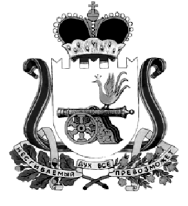 АДМИНИСТРАЦИЯ МУНИЦИПАЛЬНОГО ОБРАЗОВАНИЯ«КАРДЫМОВСКИЙ РАЙОН» СМОЛЕНСКОЙ ОБЛАСТИ П О С Т А Н О В Л Е Н И Еот __.__. 2019 № _____О внесении изменений в муниципальную программу «Повышение эффективности управления муниципальным имуществом муниципального образования «Кардымовский район» Смоленской области» Администрация муниципального образования «Кардымовский район» Смоленской областипостановляет:1. Внести в муниципальную программу «Повышение эффективности управления муниципальным имуществом муниципального образования «Кардымовский район» Смоленской области» (далее - Программа), утвержденную постановлением Администрации муниципального образования «Кардымовский район» Смоленской области от 22.01.2014 № 0018 (в ред. от 30.01.2014 № 0057, от 31.07.2014 № 00568, от 28.10.2014 № 00734, от 19.12.2014 № 00890, 31.12.2014 № 00947, от 17.03.2015 № 00212, от  27.03.2015 № 00167, от 22.07.2015 № 00441, от 25.12.2015 № 00795, от 15.04.2016 № 00182, от 10.10.2016 № 00569, от 11.11.2016 № 00653, от 05.12.2016 № 00694, от 09.02.2017 № 00067, от 22.02.2017 № 00116, от 28.03.2017 № 00195, от 11.04.2017 № 00233, от 06.06.2017 № 00371, от 04.09.2017 № 00584, от 12.12.2017 № 00889, от 28.12.2017 № 00960, от 20.02.2018 № 00107, от 11.04.2018 № 00257, от 23.05.2018 № 00361, от 15.06.2018 № 00454, от 21.06.2018 № 00474, от 12.10.2018 № 00749, от 15.11.2018 № 00840, от 05.02.2019 № 00057, от 12.04.2019 № 00241), следующие изменения:1) в разделе 4 «Цели, задачи и целевые показатели Программы» таблицу с целевыми показателями изложить в следующей редакции:2) в задаче 2 «Формирование, содержание и учет объектов муниципальной собственности» Перечня программных мероприятий:- позицию 6.1. изложить в следующей редакции:- позицию 6.4. изложить в следующей редакции:Целевые показателиЕд. измерения2014год2015 год2016 год2017год2018 год2019 год2020год2021 годПоступление неналоговых доходов в бюджет района, из них: тыс.руб.24502520262526332759280029003000доходы от продажи земельных участковтыс.руб.12001250130013501400145015001550арендная плата за земельные участки тыс.руб.11001150120012501300135014001450арендная плата за пользование муниципальным имуществомтыс.руб.15012012533590,00,00,06.1.- оплата услуг по уборке помещений;2014-2021гг.АдминистрацияФинансовое управление758,0-----------758,0-----Районный бюджет6.4.Прочие мероприятия по содержанию объектов муниципальной собственности2014-2021гг.АдминистрацияФинансовое управлениеОтдел образования1632,883190,057,0---300,0--195,773--361,8181,0-733,357,057,042,052,0-------Районный бюджетГлава муниципального образования «Кардымовский район» Смоленской областиП.П. Никитенков